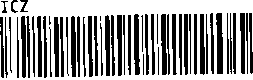 evidenční číslo NsP:evidenční číslo MSK	ID dle RS MVČR:	Datum evidence:	j L Q j 7024uzavřená níže uvedeného dne, měsíce a roku mezi následujícími smluvními stranami:(dále jen „Objednatel“)(dále jen „Zhotovitel“)(Objednatel a Zhotovitel dále společně jako „Smluvní strany“ a jednotlivě jako „Smluvní strana“)ÚČEL A PŘEDMĚT SMLOUVYÚčelem této Smlouvy je stanovit podmínky, za nichž bude Zhotovitel provádět pro Objednatele dílčí analýzy, které jsou blíže specifikované v Příloze č. 1 této Smlouvy (dále jen „Dílo“) a Objednatel se zavazuje Dílo převzít a za takto prováděná Díla uhradí Zhotoviteli cenu specifikovanou níže v této SmlouvěPředmětem Smlouvy je závazek Zhotovitele provádět na svůj náklad a nebezpečí pro Objednatele Dílo, resp. dílčí Díla:Úvodní roční analýzu nemocniceHloubkovou pololetní analýzu nemocniceZávěrečnou roční analýzu nemocnicea závazek Objednatele řádně dokončené Dílo převzít a zaplatit dohodnutou cenu.DOBA A MÍSTO PLNĚNÍDílčí Díla dle této Smlouvy budou prováděna ve lhůtách a termínech dle Přílohy č. 1 této Smlouvy.Zhotovitel oznámí Objednateli jakékoli prodlení s termínem předání Díla. V případě, že prodlení je způsobeno:neposkytnutím požadované součinnosti Objednatele, nebookolností vylučující odpovědnost, nebojakýmkoli jednáním, opomenutím nebo prodlením Objednatele ve vztahu k jeho závazkům podle Smlouvy, nebojakoukoli jinou událostí mimo kontrolu Zhotovitele,Termín plnění bude prodloužen o dobu dohodnutou Smluvními stranami, přičemž tato doba nesmí být kratší než doba prodlení, pokud se Smluvní strany nedohodnou jinak. Pokud je prodlení způsobeno důvody na straně Objednatele, Objednatel je povinen nahradit Zhotoviteli veškeré vícenáklady a výdaje Zhotovitele vzniklé v důsledku takového prodlení. Zhotovitel není nikdy v prodlení se závazkem či s termínem vyplývajícím z realizace této Smlouvy, je-li toto prodlení způsobeno z důvodu na straně Objednatele, vyšší mocí nebo na straně třetí osoby, která se přímo nepodílí na plnění na straně Zhotovitele. Stejně tak nejde o prodlení Zhotovitele, je-li nesplnění termínu či závazku Zhotovitele z této Smlouvy z důvodu realizace víceprací, které vylučují dokončení Díla v původním rozsahu v řádném termínu, z důvodu obdržení zavádějících nebo nesprávných pokynů či informací od Objednatele, z důvodu prodlení Objednatele, z důvodu legislativních změn, které si vyžádají změny v provádění Díla.Místem plnění je sídlo Objednatele. Činnosti dle této Smlouvy může Zhotovitel poskytovat vzdáleným přístupem, resp. formou on-line konzultací.POVINOSTI SMLUVNÍCH STRANObjednatel je povinen zajistit připravenost Místa plnění a poskytovat Zhotoviteli v rámci plnění této Smlouvy veškerou součinnost vyžadovanou Zhotovitelem.Zhotovitel se na základě této Smlouvy zavazuje:provádět Dílo samostatně, podle vlastního rozvrhu, s vlastními prostředky, na vlastní riziko, nepodléhaje ani soustavnému dozoru ani řízení Objednatele.provádět Dílo řádně a včas za dohodnutou Cenu za podmínek této Smlouvy.provádět Dílo v souladu s platnými právními předpisy, oborovými standardy a při plnění této Smlouvy dodržovat vnitřní předpisy Objednatele, s nimiž byl prokazatelně seznámen Objednatelem.předkládat Objednateli požadavky na potřebnou dokumentaci, materiály a informace nezbytné pro plnění předmětu smlouvy, stejně jako požadavky na součinnost při organizačním zajištění, a to bezodkladně po podpisu této smlouvy.Bezodkladně informovat Objednatele o splnění Díla.Závazek Zhotovitele provádět Dílo, resp. dílčí Díla, je splněn okamžikem jeho dokončení a předání Objednateli, přičemž Zhotovitel umožní Objednateli jeho užití. Dílo je dokončeno, je-li předvedena jeho způsobilost sloužit svému účelu. O dokončení, předání a převzetí Díla jsou Smluvní strany povinny sepsat písemný zápis.Předmět Díla bude předán na základě akceptačních protokolů podepsaných oběma smluvními stranami po dokončení Díla.Zhotovitel je povinen vyzvat Objednatele k předání a převzetí Díla alespoň tři pracovní dny před zamýšleným předáním. Objednatel je povinen potvrdit navržený termín do druhého pracovního dne od výzvy Zhotovitele.Výskyt nepodstatných vad, které nebrání užívání Díla a nejsou v rozporu se základní specifikací Díla dle Přílohy č. 1 nejsou důvodem pro odmítnutí převzetí ze strany Objednatele. Objednatel je povinen takové nepodstatné vady specifikovat v předávacím protokolu a dohodnout se Zhotovitelem přiměřenou lhůtu k jejich odstranění. Vady může Zhotovitel dle svého rozhodnutí odstranit buď jejich odstraněním, opravou nebo dodáním nového plnění.V případě výskytu podstatných vad Díla, které brání užití Díla Objednatelem v souladu se specifikací Díla a dokumentací, je Objednatel oprávněn odmítnout Dílo převzít. Zhotovitel je povinen takové vady odstranit v dodatečné přiměřené lhůtě a opětovně vyzvat Objednatele k převzetí Díla.V případě, že se Objednatel bez vážného důvodu nedostaví k řádně oznámenému převzetí Díla nebo jeho části, má se za to, že ke stanovenému dni převzal bez výhrad.Zhotovitel je oprávněn provádět jakoukoli část Díla prostřednictvím subdodavatele (subdodavatelů) s tím, že bude odpovídat za jeho činnost ve stejném rozsahu, jako by ji prováděl sám.CENA DÍLA, AKCEPTACE A PLATEBNÍ PODMÍNKYCena Díla je stanovena pro každé dílčí Dílo samostatně v Příloze č. 2 této Smlouvy (dále „Cena“). Cena je stanovena bez daně z přidané hodnoty, která bude Zhotovitelem k Ceně připočtena dle platné právní úpravy ke dni uskutečnění zdanitelného plnění.Objednatel se zavazuje uhradit Zhotoviteli Cenu na základě faktury vystavené Zhotovitelem ke dni provedení dílčího Díla. Splatnost faktury je 15 dní ode dne vystavení faktury Zhotovitelem.Jestliže bez zavinění Zhotovitele dojde v průběhu provádění Díla k nutnosti provést Dílo odchylně od specifikace stanovené v Příloze č. 1 a tím i ke zvýšení nákladů a zvýšení Ceny, mohou být Zhotovitelem tyto práce provedeny i bez souhlasu Objednatele, nepřesáhne-li pracnost 16 člověkohodin v sazbě víceprací 2.000,- Kč/člověkohodinu. V opačném případě lze jen se souhlasem Objednatele. Výjimkou jsou pouze práce bezprostředně nutné k tomu, aby nedošlo ke vzniku škody na prováděném Díle.Smluvní strany si tímto sjednávají inflační doložku, kdy Zhotovitel je oprávněn během doby trvání této Smlouvy vždy k 1. březnu příslušného kalendářního roku jednostranně upravit výši Cen uvedené v této Smlouvě, resp. její Příloze č. 2, o roční míru inflace vyjádřenou v procentech přírůstkem průměrného ročního indexu spotřebitelských cen za předchozí kalendářní rok, vyhlašovanou Českým statistickým úřadem, případně jeho nástupcem, přestane-li existovat. Toto navýšení bude provedeno zasláním písemného (i email) oznámení Objednateli obsahující informaci o nové výši cenPředpokladem pro vystavení faktur je akceptační protokol podepsaný Objednatelem, jehož vzor tvoří Přílohu č. 4 této Smlouvy. Zhotovitel zašle Objednateli návrh akceptačního protokolu k potvrzení, a to s předáním dílčího Díla. Objednatel je povinen do 5 dní od obdržení akceptační protokol potvrdit, podepsat a zaslat Zhotoviteli zpět, anebo sdělit Zhotoviteli výhrady kAínavrženému akceptačnímu protokolu. Objednatel je oprávněn navržený protokol akceptovat i konkludentně, a to tak, že se k návrhu akceptacního protokolu ve stanovené lhůtě 5 dní nevyjádří s tím, že 6. dnem je akceptační protokol považován stranami za odsouhlasený bez výhrad. V případě, že Objednatel sdělí Zhotoviteli výhrady k návrhu akceptačního protokolu ve stanovené lhůtě 5 dní, Zhotovitel výhrady ve lhůtě do 5 dní od doručení vypořádá a následně se postupuje přiměřeně podle pravidel stanovených výše.Faktura jako daňový doklad musí splňovat všechny náležitosti účetních a daňových dokladů v souladu s platnou právní úpravou, zejména § 29 zák. č. 235/2004 Sb., o dani z přidané hodnoty v platném znění a § 435 zák. č. 89/2012, občanského zákoníku ve znění pozdějších předpisů (dále jen „občanský zákoník“).Nebude-li faktura obsahovat stanovené náležitosti, nebo v ní nebudou správně uvedené údaje dle této Smlouvy, je Objednatel oprávněn vrátit ji ve lhůtě její splatnosti Zhotoviteli. V takovém případě se přeruší běh lhůty splatnosti a nová lhůta splatnosti počne běžet doručením opravené faktury.Platby peněžitých částek se provádí bankovním převodem na účet druhé smluvní strany uvedený ve faktuře. Peněžitá částka se považuje za zaplacenou okamžikem jejího odepsání z účtu odesílatele ve prospěch účtu příjemce.OPRÁVNĚNÉ OSOBYKaždá ze Smluvních stran jmenuje oprávněnou osobu, popř. zástupce oprávněné osoby. Oprávněné osoby budou zastupovat smluvní stranu ve smluvních, obchodních a technických záležitostech souvisejících s plněním této Smlouvy.Jména oprávněných osob jsou uvedena v Příloze č. 3 této Smlouvy a jejich role stanoví tato Smlouva.Smluvní strany jsou oprávněny změnit oprávněné osoby, jsou však povinny na takovou změnu druhou smluvní stranu písemně upozornit. Zmocnění zástupce oprávněné osoby musí být písemné s uvedením rozsahu zmocnění.Všechna oznámení mezi smluvními stranami, která se vztahují k této Smlouvě, nebo která mají být učiněna na základě této Smlouvy, musí být učiněna v písemné podobě a druhé straně doručena buď osobně nebo doporučeným dopisem či jinou formou registrovaného poštovního styku na adresu uvedenou na titulní stránce této Smlouvy, není-li stanoveno nebo mezi smluvními stranami dohodnuto jinak. Nemá-li komunikace dle předchozí věty mít vliv na platnost a účinnost Smlouvy, připouští se též doručení prostřednictvím faxu nebo e-mailu na čísla a adresy uvedené v Příloze č. 3 této Smlouvy.OCHRANA INFORMACÍSmluvní strany jsou si vědomy toho, že v rámci plnění závazků z této Smlouvy:si mohou vzájemně vědomě nebo opominutím poskytnout informace, které budou považovány za důvěrné (dále jen „Důvěrné informace“),mohou jejich zaměstnanci a osoby v obdobném postavení získat vědomou činností druhé strany nebo i jejím opominutím přístup k Důvěrným informacím druhé strany.Smluvní strany se zavazují, že žádná z nich nezpřístupní třetí osobě důvěrné informace, které při plnění této Smlouvy získala od druhé smluvní strany.Za třetí osoby podle odst. 6.2 se nepovažují:zaměstnanci smluvních stran a osoby v obdobném postavení,orgány smluvních stran a jejich členové,ve vztahu k důvěrným informacím Objednatele subdodavatelé Zhotovitele,ve vztahu k důvěrným informacím Zhotovitele externí dodavatelé Objednatele, a to i potenciální,za předpokladu, že se podílejí na plnění této Smlouvy nebo na plnění spojeným s plněním dle této Smlouvy, Důvěrné informace jsou jim zpřístupněny výhradně za tímto účelem a zpřístupnění důvěrných informací je v rozsahu nezbytně nutném pro naplnění jeho účelu a za stejných podmínek, jaké jsou stanoveny smluvním stranám v této Smlouvě.Smluvní strany se zavazují v plném rozsahu zachovávat povinnost mlčenlivosti a povinnost chránit Důvěrné informace vyplývající z této Smlouvy a též z příslušných právních předpisů, zejména povinnosti vyplývající ze zákona 110/2019 Sb. Zákon o zpracování osobních údajů, ve znění pozdějších předpisů. Smluvní strany se v této souvislosti zavazují poučit veškeré osoby, které se na jejich straně budou podílet na plnění této Smlouvy, o výše uvedených povinnostech mlčenlivosti a ochrany důvěrných informací a dále se zavazují vhodným způsobem zajistit dodržování těchto povinností všemi osobami podílejícími se na plnění této Smlouvy.Veškeré Důvěrné informace zůstávají výhradním vlastnictvím předávající strany a přijímající strana vyvine pro zachování jejich důvěrnosti a pro jejich ochranu stejné úsilí, jako by se jednalo o její vlastní Důvěrné informace. S výjimkou rozsahu, který je nezbytný pro plnění této Smlouvy, se obě strany zavazují neduplikovat žádným způsobem Důvěrné informace druhé strany, nepředat je třetí straně ani svým vlastním zaměstnancům a zástupcům s výjimkou těch, kteří s nimi potřebují být seznámeni, aby mohli plnit tuto Smlouvu. Obě strany se zároveň zavazují nepoužít Důvěrné informace druhé strany jinak než za účelem plnění této Smlouvy.Nedohodnou-li se smluvní strany výslovně písemnou formou jinak, považují se za Důvěrné informace implicitně všechny informace, které jsou anebo by mohly být součástí obchodního tajemství, tj. například, ale nejenom, popisy nebo části popisů technologických procesů a vzorců, technických vzorců a technického know-how, informace o provozních metodách, procedurách a pracovních postupech, obchodní nebo marketingové plány, koncepce a strategie nebo jejich části, nabídky, kontrakty, smlouvy, dohody nebo jiná ujednání s třetími stranami, informace o výsledcích hospodaření, o vztazích s obchodními partnery, o pracovněprávních otázkách a všechny další informace, jejichž zveřejnění přijímající stranou by předávající straně mohlo způsobit škodu.Bez ohledu na výše uvedená ustanovení se za Důvěrné informace nepovažují informace, které:se staly veřejně známými, aniž by jejich zveřejněním došlo k porušení závazků přijímající smluvní strany či právních předpisů,měla přijímající strana prokazatelně legálně k dispozici před uzavřením této Smlouvy, pokud takové informace nebyly předmětem jiné, dříve mezi smluvními stranami uzavřené smlouvy o ochraně informací,jsou výsledkem postupu, při kterém k nim přijímající strana dospěje nezávisle a je to schopna doložit svými záznamy nebo důvěrnými informacemi třetí strany,po podpisu této Smlouvy poskytne přijímající straně třetí osoba, jež není omezena v takovém nakládání s informacemi,mají být zpřístupněny na základě zákona či jiného právního předpisu včetně práva EU nebo závazného rozhodnutí oprávněného orgánu veřejné moci.Ukončení účinnosti této Smlouvy z jakéhokoliv důvodu se nedotkne ustanovení tohoto článku Smlouvy a jejich účinnost přetrvá i po ukončení účinnosti této Smlouvy.NÁHRADA ŠKODY A VYŠŠÍ MOCSmluvní strany odpovídají za škodu způsobenou druhé Smluvní straně v souvislosti s plněním dle této Smlouvy. Žádná ze Smluvních stran neodpovídá za jakékoli nepřímé, náhodné či následné škody. Smluvní strany prohlašují, při zvážení veškerých okolností, které jsou Smluvním stranám známy nebo by jim měly být známy při vynaložení obvyklé péče, že výše škody předvídatelné jako možný důsledek porušení povinností některé ze Smluvních stran, nepřekročí částku odpovídající 30 % Ceny.V případě, že Objednatel uloží Zhotoviteli povinnost provést jakékoli plnění dle této Smlouvy (resp. zadá Zhotoviteli konkrétní pokyn nebo předá věc k jeho provedení), a Zhotoviteli bude před provedením takového pokynu po předání věci Objednatele zřejmé, že zadání je nesprávné nebo chybné, je povinen Objednatele na nevhodnost jeho pokynu, předané věci či chybu v zadání upozornit. Uvedenou povinnost má též Objednatel vůči Zhotoviteli pro případ, že je Zhotovitel při plnění předmětu této smlouvy oprávněn zadat jakýkoli pokyn Objednateli. V případě, že i přes takové upozornění druhá ze Smluvních stran trvá na plnění (provedení pokynu) dle původního zadání, je ta ze Smluvních stran, která plnění (pokyn) realizuje, povinna postupovat podle původního zadání. V takovém případě však smluvní strana realizující pokyn (poskytující plnění) neodpovídá za škodu, či jiné důsledky, které v souvislosti s realizací takového pokynu mohou nastat.Aniž by byl dotčen odst. 1 výše, Smluvní strany se dohodly, že se nahrazuje pouze škoda skutečná. V rozsahu povoleném platnými právními předpisy nenese žádná ze Smluvních stran odpovědnost za jakékoli nepřímé, nahodilé nebo následné škody, škody způsobené na ztrátách nebo poškození dat nebo škody spočívající v ušlém zisku nebo ztrátě výnosů nebo jiné finanční ztrátě.Žádná ze Smluvních stran není odpovědná za prodlení se splněním svých závazků prokáže-li, že jí ve splnění povinnosti ze smlouvy dočasně nebo trvale zabránila mimořádná nepředvídatelná a nepřekonatelná překážka vzniklá nezávisle na její vůli (vyšší moc). Odpovědnost nevylučuje překážka, která vznikla teprve v době, kdy povinná strana byla v prodlení s plněním své povinnosti nebo vznikla z jejích hospodářských poměrů. Účinky vylučující odpovědnost jsou omezeny pouze na dobu, dokud trvá překážka, s níž jsou tyto účinky spojeny.Smluvní strany se zavazují upozornit druhou smluvní stranu bez zbytečného odkladu na vznik okolností vylučujících odpovědnost, které brání nebo mohou bránit řádnému plnění Smluvní strany dle této Smlouvy.SMLUVNÍ SANKCEPro případ prodlení Objednatele s úhradou plateb sjednaných v této Smlouvě (resp. v jejích dodatcích či dalších dokumentech, uzavřených mezi Smluvními stranami za účelem splnění předmětu této Smlouvy) je Zhotovitel po Objednateli oprávněn požadovat uhrazení smluvní pokuty ve výši 0,05 % z dlužné částky za každý započatý den prodlení.V případě prodlení Zhotovitele z důvodů výlučně na jeho straně s termínem předání dílčího Díla v dohodnutém termínu, nebo v jakékoli pozdější době dohodnuté Smluvními stranami, je Objednatel oprávněn požadovat na Zhotoviteli uhrazení smluvní pokuty ve výši 500,- Kč za každý den prodlení do výše 30 % z Ceny bez DPH.PLATNOST A ÚČINNOST SMLOUVYTato Smlouva nabývá platnosti a účinnosti dnem jejího podpisu oběma smluvními stranami. Tato Smlouva se uzavírá na dobu na dobu neurčitou. V případě, že Smlouva podléhá zveřejnění v registru smluv ve smyslu zákona č. 340/2015 Sb., zákon o registru smluv, Smlouva nabývá účinnosti dnem jejího zveřejnění s tím, že Smluvní strany se dohodly, že zveřejnění Smlouvy zajistí Objednatel.Smlouvu lze předčasně ukončit:Písemnou dohodou Smluvních stran, jejíž součástí je i vypořádání vzájemných závazků a pohledávek.Písemnou výpovědí kterékoli ze Smluvních stran s výpovědní lhůtou 3 měsíce, která počíná běžet prvního dne měsíce, následujícího po měsíci, v němž byla výpověď doručena druhé Smluvní straně.Písemným odstoupením od Smlouvy v případě podstatného porušení Smlouvy druhou Smluvní stranou. Za podstatné porušení Smlouvy se považuje:prodlení s provedením dílčího Díla po dobu delší než šedesát (60) dní,nezaplacení Ceny nebo její části po dobu delší než (60) dní,nesplnění povinností Objednatele k poskytnutí součinnostiPísemným odstoupením od Smlouvy v případě nepodstatného porušení Smlouvy druhou Smluvní stranou za podmínek dále stanovených. Jestliže kterákoli Smluvní strana poruší nepodstatným způsobem Smlouvu, je druhá strana oprávněna písemně vyzvat porušující Smluvní stranu ke splnění jejích závazků ze Smlouvy. Pokud do třiceti (30) dní od doručení této výzvy Smluvní strana, která porušila Smlouvu, neučiní uspokojivé kroky k nápravě nebo pokud do šedesáti (60) dní od této výzvy, nebo do jakékoli delší doby dohodnuté Smluvními stranami, tato Smluvní strana neodstraní porušení závazků Smlouvy, může druhá Smluvní strana od Smlouvy odstoupit, aniž by se tím zbavovala výkonu jakýchkoli jiných práv nebo prostředků k dosažení nápravy.Pokud Smluvní strana bude v úpadku nebo proti ní bude zahájeno insolvenční řízení, bude v likvidaci, pod nucenou správou, či pokud bude mít druhá Smluvní strana důvodné informace, že Smluvní strana nebude schopná dostát svým finančním závazkům nebo bude vůči Smluvní straně uplatněn zajišťovací prostředek postihující podstatnou část jejího majetku, může druhá Smluvní strana odstoupit od Smlouvy okamžitě.Smluvní strany jsou povinny do 30 dní od ukončení Smlouvy vypořádat písemnou dohodou své vzájemné závazky a pohledávky. Pro vyloučení všech pochybností Smluvní strany shodně prohlašují, že pokud Zhotovitel plnil jen zčásti, může Objednatel odstoupit jen ohledně nesplněného zbytku plnění, pokud se Smluvní strany nedohodnou jinak.ZÁVĚREČNÁ USTANOVENÍTuto Smlouvu je možné měnit pouze písemnou dohodou smluvních stran ve formě číslovaných dodatků této Smlouvy, podepsaných osobami oprávněnými jednat jménem smluvních stran.Nedílnou součást Smlouvy tvoří tyto přílohy:Příloha č. 1:	Specifikace Díla/VPříloha č. 2:	Cena DílaPříloha č. 3:	Oprávněné	osobyPříloha č. 4:	Akceptační	protokolTato Smlouva je podepsaná vlastnoručně, nebo elektronicky. Je-li Smlouva podepsaná vlastnoručně, je vyhotovena v příslušném počtu stejnopisů, kdy každá ze Smluvních stran obdrží po jednom vyhotovení. Je-li Smlouva podepsána elektronicky, je podepsána pomocí elektronického podpisu založeného na kvalifikovaném certifikátu vydaném akreditovaným poskytovatelem certifikaČních služeb.dne- 4, 12 , 2023V Praze dne- 1 -01- 2024ObjednatelFunkceJménoJménoFunkcePříloha č. 1Specifikace DílaV rámci Díla se jedná o rozšíření spolupráce nad rámec služeb maintenance a vytvoření analýz, které vychází z podkladů a dat Provozního manažerského informačního systému zdravotnictví (PMISZ) Objednatele.Analýzy a hodnocení poskytované zdravotní péče jsou rozděleny do 3 typů dle svého zaměření. Jednotlivé analýzy jsou zároveň zasazeny do časového rámce kalendářního roku.Typ I - Úvodní roční analýza nemocniceObsah analýzy:Zpracování, analyzování a konzultování konkrétních požadavků k dané nemocnici.Posouzení, zda jsou lůžkové kapacity a personální produkční stavy nastaveny optimálně.Posouzení správnosti zaslaných ročních referenčních hodnot do MISu pro korektní měsíční výstupy. Stanovení či úprava plánů produkce pro daný rok.Analýza reálnosti tarifů (základní vstupní parametry pro nákladovost hospitalizací), správnost alokace jednotlivých nákladů.Projednání návrhů změn pro zasílání pdf reportů a reportů Efektivity a Kvality.Analýza produkčních výnosů dle jednotlivých oddělení či DRG bází a skupin.Online presentace výsledků analýz zástupcům Objednatele.Předání výsledků analýz elektronicky ve formátech MS Office.Typ II- Hloubková pololetní analýza nemocniceObsah analýzy:Analýza produkčních výnosů dle jednotlivých oddělení či DRG bází a skupin.Zpracování, analyzování a konzultování konkrétních požadavků k dané nemocnici.Posouzení, zda jsou lůžkové kapacity a personální produkční stavy nastaveny optimálně.Analýza reálnosti tarifů (základní vstupní parametry pro nákladovost hospitalizací), správnost alokace jednotlivých nákladů.Detailní posouzení finanční bilance jednotlivých bází či skupin DRG až na úroveň oddělení s využitím benchmarkingu.Analýza chybných DRG skupin (kódy 88, 99, centra...).Sledování nákupu ZUP, které jsou vyšší než vykazované ceny.Online presentace výsledků analýz zástupcům Objednatele.Předání výsledků analýz elektronicky ve formátech MS Office.Typ III-Závěrečná roční analýza nemocniceObsah analýzy:Analýza úspěchu nastavených opatření Hloubkové analýzy.Analýza produkčních výnosů dle jednotlivých oddělení či DRG bází a skupin.Analýza hrozících sankcí.Analýza chybných DRG skupin (kódy 88,99 centra...) s ohledem na možné pře vyúčtování.Online presentace výsledků analýz zástupcům Objednatele.Předání výsledků analýz elektronicky ve formátech MS Office.Časový harmonogramČasový harmonogram pro rok 2023:V roce 2023 bude provedena pouze analýza typu II. s ohledem na datum podpisu této smlouvy.Hloubková analýza nemocnice 2023 v rozsahu:Analýza referenčních údajů (r. 2019) od ZP a jejich srovnání s dodanými ref. údaji v MISu.Analýza produkčních výnosů nemocnice.Analýza lůžkového fondu.Analýza reálnosti tarifů, správnost alokace jednotlivých nákladů.Analýza finanční bilance jednotlivých skupin DRG.Analýza chybných DRG skupin (kódy 88, 99, centra...).Předání analytického Excel pro kontrolu kódování případů 2023.Analýza hrozících regulací.Doporučení vyplývající z jednotlivých bodů.Po písemné dohodě Smluvních stran lze termíny zpracování Dílčí analýzy upravit. Tato dohoda nevyžaduje formu dodatku.Časový harmonogram v dalších letech:dalších letech budou provedeny všechny tři analýzy v těchto termínech.I - Úvodní roční analýza nemocnice — nejpozději k 30. červnu daného roku,II - Hloubková pololetní analýza nemocnice - nejpozději k 31. říjnu daného roku,III - závěrečná roční analýza nemocnice - nejpozději k 31. prosinci daného roku.Po písemné dohodě Smluvních stran lze termíny zpracování Dílčí analýzy upravit. Tato dohoda nevyžaduje formu dodatku.Požadovaná součinnost Objednatele:Aktivní součinnost pracovníků nemocnice při vedení projektu.Odpovídání na dotazy vzniklé během přípravy analýz.Zajištění případných dalších podkladů pro zpracování analýz.Účast na Online prezentacích výsledků analýz.Plnění cílů a stanovených doporučení vycházejících z jednotlivých analýz.Zajištění přístupu k datům PMISZ Objednatele.Včasné zajišťování produkčních a ekonomických dat pro zpracování v PMISZ.Cena DílaRok 2023V dalších letechPříloha č. 3Oprávněné osobyZa Objednatele:■ ve věcech obchodních a smluvních:■ ve věcech technických:ve věcech projektovýchZa Zhotovitele:ve věcech obchodních a smluvních:■ ve věcech technických:■ ve věcech projektových:Příloha č. 4Akceptační protokolTento akceptační protokol byl sepsán dne DDZMM/202X mezi:(dále jen ..Objednatel“)A(dále jen „Zhotovitel“)Smluvní strany potvrzují, že Zhotovitel předal Objednateli Dílo XXX dne XXX, řádně a včas, a to bez vad.ObjednatelJméno:Funkce:Obchodní firmaNemocnice Havířov, příspěvková organizaceSe sídlemDělnická 1132/24, 736 01 HavířovZapsanáV obchodním rejstříku Krajského soudu v Ostravě, oddíl Pr, vložka 899IČ00844896DIČCZ00844896ZastoupenáředitelBankovní spojeníObchodní firmaICZ a.s.Se sídlemNa Hřebenech H 1718/10, Nusle, 140 00 Praha 4Zapsanáv OR vedeném Městským soudem v Praze, Sb. zn.: B 4840IČ25145444DIČCZ 699000372Zastoupenána základě plné mociBankovní spojeníPopisCena bez DPHTyp II - Hloubková analýza nemocnice 2023PopisCena bez DPHTyp I - Úvodní roční analýza nemocniceTyp II - Hloubková pololetní analýza nemocniceTyp III -Závěrečná roční analýza nemocniceJméno a příjmeníAdresaE-mailTelefonJméno a příjmeníAdresaE-mailTelefonJméno a příjmeníAdresaE-mailTelefonJméno a příjmeníAdresaICZa.s. Na Hřebenech II 1718/10, 140 00 Praha 4 NusleE-mailTelefonJméno a příjmeníAdresaICZ a.s. Na Hřebenech II 1718/10, 140 00 Praha 4 NusleE-mailTelefonJméno a příjmeníAdresaICZ a.s. Na Hřebenech II 1718/10, 140 00 Praha 4 NusleE-mailTelefonObchodní firmaSe sídlemZapsanáIČDIČZastoupenáBankovní spojeníObchodní firmaICZ a.s.Se sídlemNa Hřebenech II 1718/10, Nusle, 140 00 Praha 4Zapsanáv OR vedeném Městským soudem v Praze, Sb. zn.: B 4840IČ25145444DIČCZ 699000372Bankovní spojení